2. pielikums Ministru kabineta 2021. gada 11. februāranoteikumiem Nr. 97"6. pielikums
Ministru kabineta
2019. gada 1. oktobra
noteikumiem Nr. 464Valsts robežsardzes un Valsts robežsardzes koledžas amatpersonu atšķirības zīmju aprakstsValsts robežsardzes un Valsts robežsardzes koledžas amatpersonām ar speciālo dienesta pakāpi (turpmāk – amatpersona) ir šādas atšķirības zīmes:Personas identifikācijas zīme –  tumši pelēkzaļas krāsas auduma lente, uz kuras simetriski vidū izvietots amatpersonas vārda pirmais burts un uzvārds gaiši pelēkzaļā krāsā (1. attēls)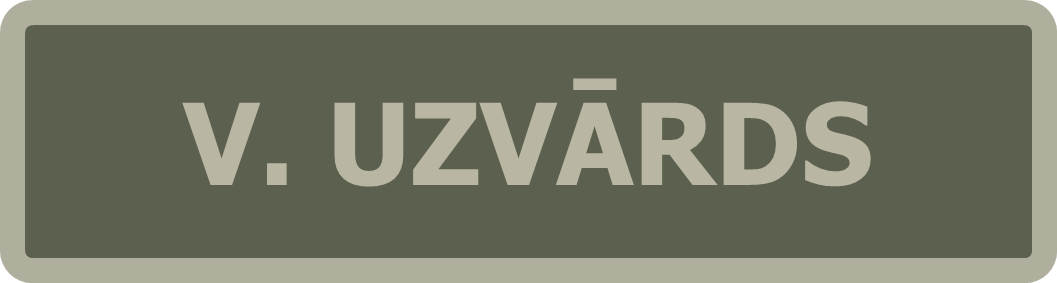 1. attēls. Personas identifikācijas zīmes paraugs2. Valsts robežsardzes emblēma – gaiši pelēkzaļā krāsā izšūta emblēma ar 2 mm platu kontūru zaļā krāsā. Emblēmas augstums – 110 mm, platums platākajā daļā – 75 mm, šaurākajā – 55 mm (2. attēls)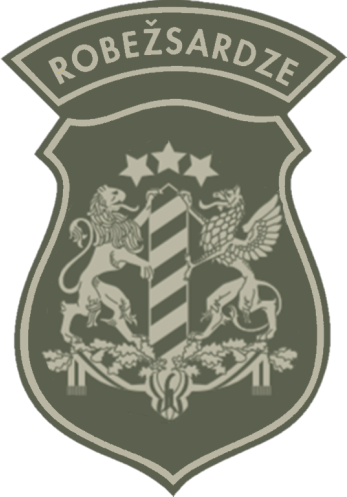 2. attēls. Valsts robežsardzes emblēma3. Valsts robežsardzes kokarde – gaiši pelēkzaļā krāsā uz auduma izšūta kokarde – robežsardzes emblēma (3. attēls)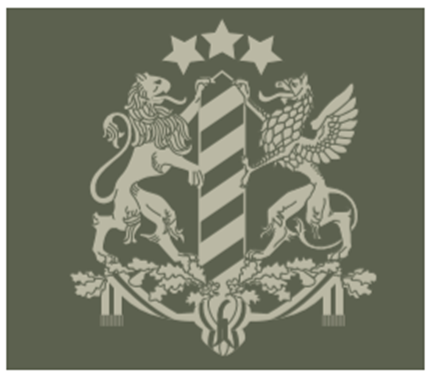 3. attēls. Valsts robežsardzes kokarde4. Dienesta pakāpes atšķirības zīme – tumši pelēkzaļas krāsas auduma lente, uz kuras simetriski vidū izšūts amatpersonas dienesta pakāpes apzīmējums gaiši pelēkzaļā krāsā. Dienesta pakāpes atšķirības zīmes amatpersonām ir šādas: 4.1. Valsts robežsardzes koledžas kadetam atšķirības zīmes vidū horizontāli visā garumā 10 mm plata gaiši pelēkzaļa josla (4. attēls)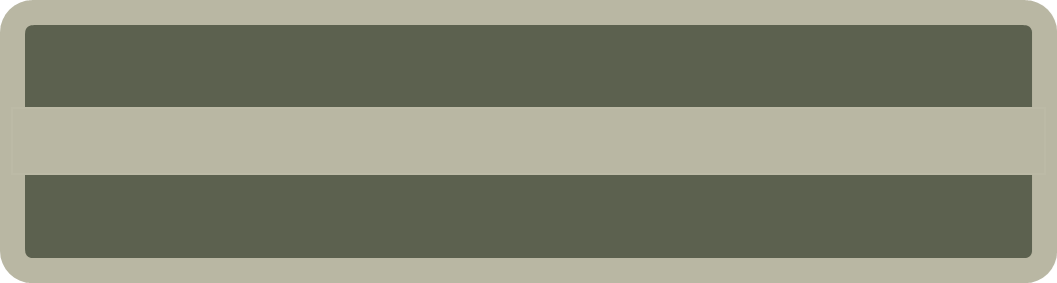 4. attēls. Dienesta pakāpes atšķirības zīme kadetam4.2. ierindniekam uz atšķirības zīmes nav dienesta pakāpes apzīmējuma (5. attēls)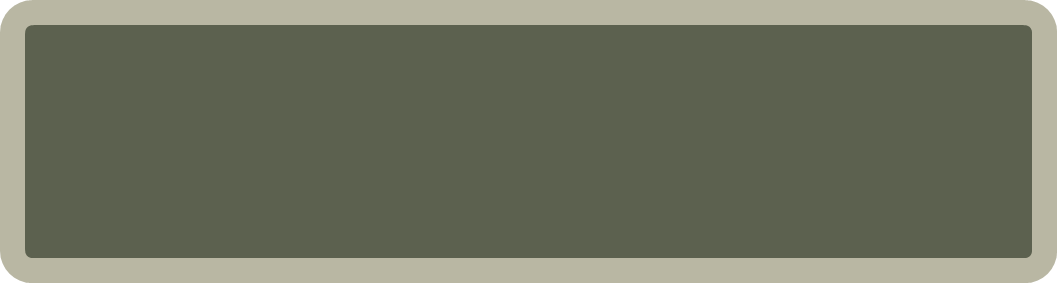 5. attēls. Dienesta pakāpes atšķirības zīme ierindniekam4.3. kaprālim uz atšķirības zīmes simetriski vidū vertikāli izvietota viena 10 mm plata josla (6. attēls)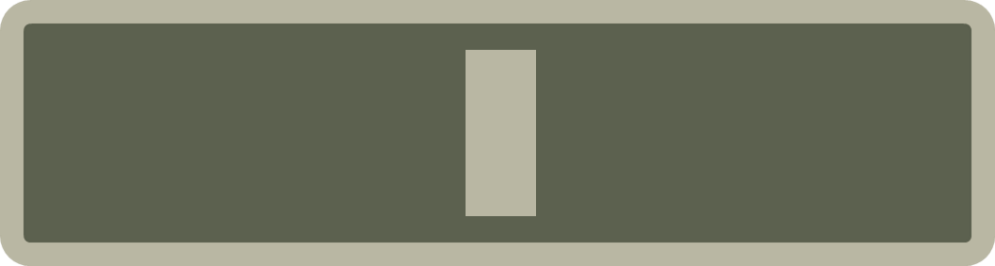 6. attēls. Dienesta pakāpes atšķirības zīme kaprālim4.4. seržantam uz atšķirības zīmes centrā vertikāli blakus izvietotas divas 10 mm platas joslas (7. attēls)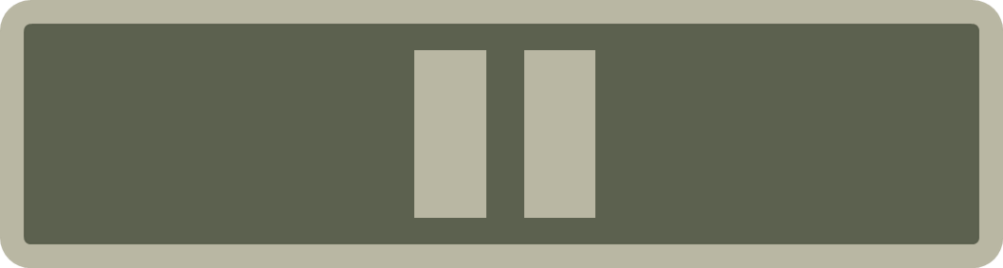 7. attēls. Dienesta pakāpes atšķirības zīme seržantam4.5. virsseržantam uz atšķirības zīmes centrā vertikāli izvietota viena 20 mm plata josla (8. attēls)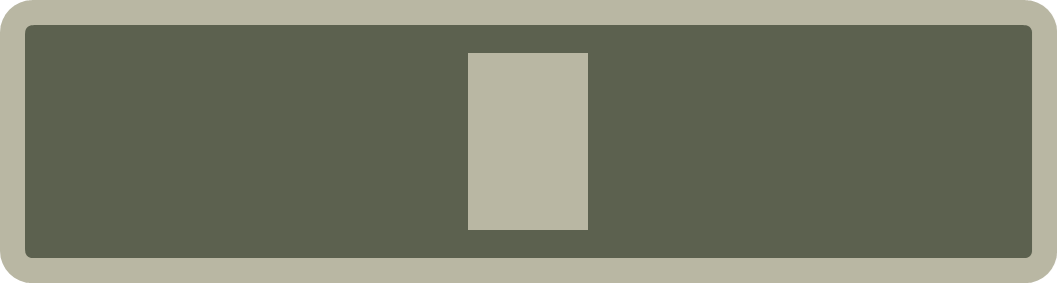 8. attēls. Dienesta pakāpes atšķirības zīme virsseržantam4.6. virsniekvietniekam uz atšķirības zīmes simetriski centrā vertikāli izvietota 10 mm plata josla un 12 x 12 mm liels rombs (9. attēls)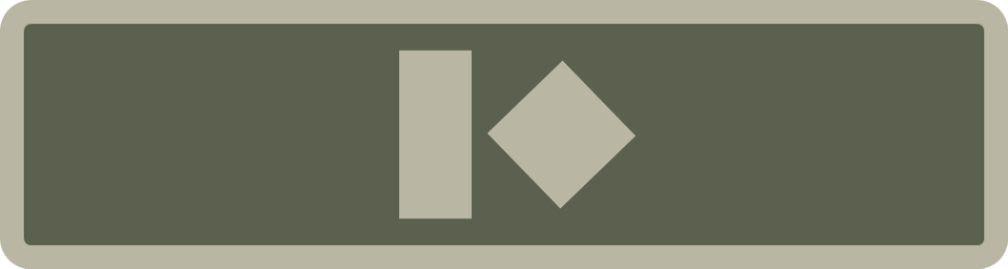 9. attēls. Dienesta pakāpes atšķirības zīme virsniekvietniekam4.7. leitnantam uz atšķirības zīmes centrā horizontāli blakus izvietoti divi 12 x 12 mm lieli rombi (10. attēls)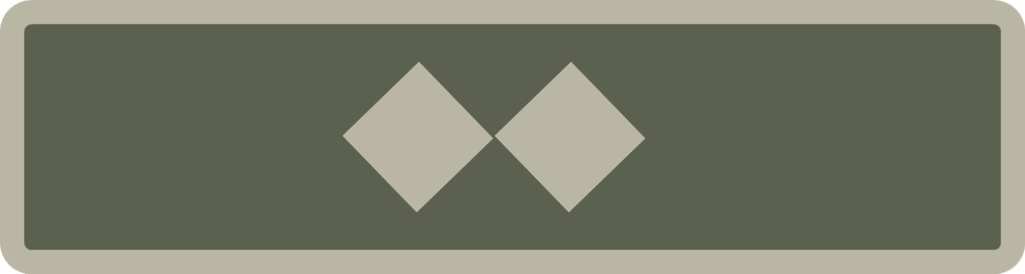 10. attēls. Dienesta pakāpes atšķirības zīme leitnantam4.8. virsleitnantam uz atšķirības zīmes centrā horizontāli blakus izvietoti trīs 12 x 12 mm lieli rombi (11. attēls)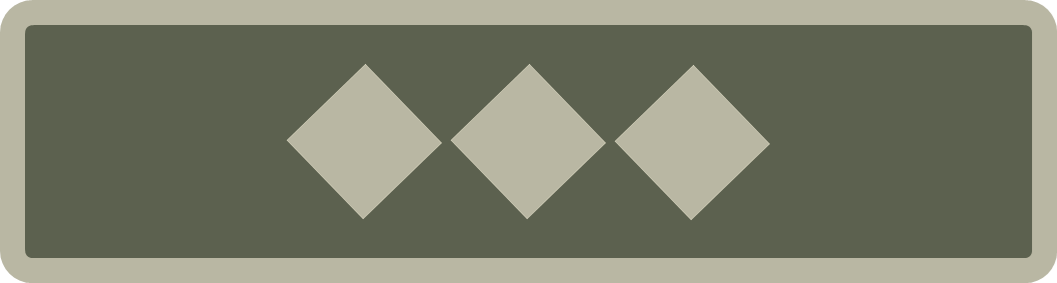 11. attēls. Dienesta pakāpes atšķirības zīme virsleitnantam4.9. kapteinim uz atšķirības zīmes centrā horizontāli blakus izvietoti četri 12 x 12 mm lieli rombi (12. attēls)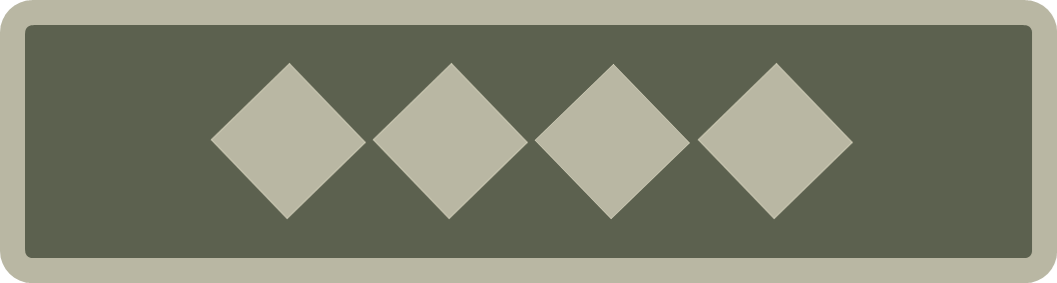 12. attēls. Dienesta pakāpes atšķirības zīme kapteinim4.10. majoram uz atšķirības zīmes centrā izvietota astoņstaru zvaigzne (13. attēls)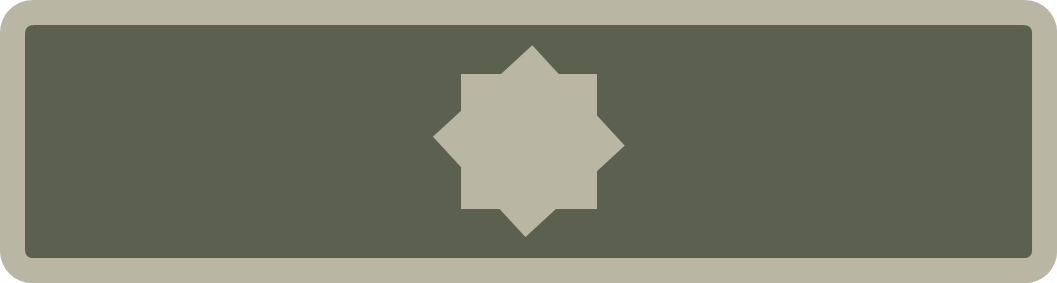 13. attēls. Dienesta pakāpes atšķirības zīme majoram4.11. pulkvežleitnantam uz atšķirības zīmes centrā horizontāli izvietotas divas astoņstaru zvaigznes (14. attēls)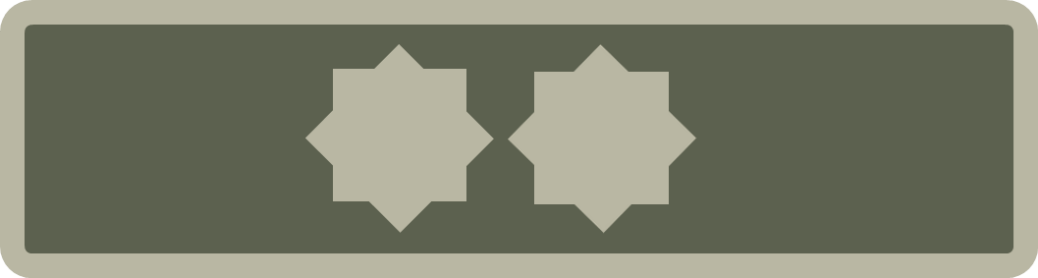 14. attēls. Dienesta pakāpes atšķirības zīme pulkvežleitnantam4.12. pulkvedim uz atšķirības zīmes centrā horizontāli izvietotas trīs astoņstaru zvaigznes (15. attēls)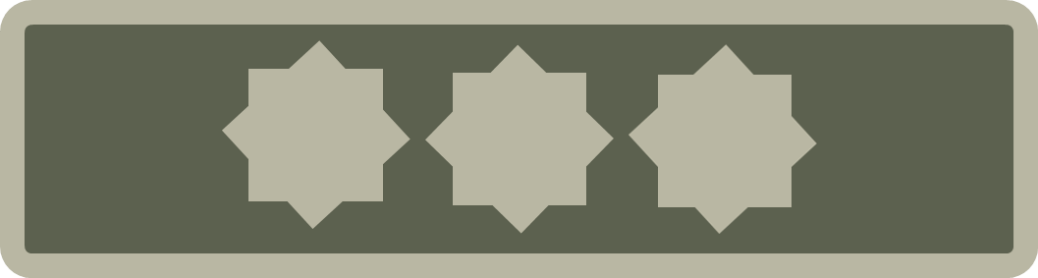 15. attēls. Dienesta pakāpes atšķirības zīme pulkvedim4.13. ģenerālim uz atšķirības zīmes izšūta divu aukliņu plakanpīne. Ģenerālim – iestādes vadītājam – pīnes centrā piestiprināta Valsts robežsardzes emblēma – metāla, ar krāsainu emalju (16. attēls)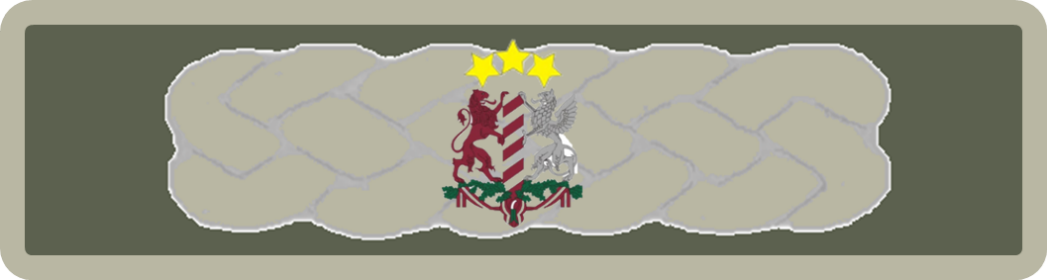 16. attēls. Dienesta pakāpes atšķirības zīme ģenerālim".Iekšlietu ministrs	S. Ģirģens